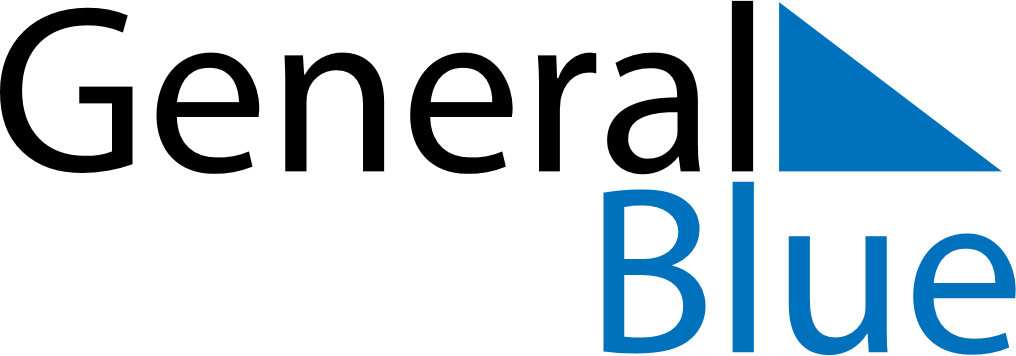 September 2029September 2029September 2029September 2029September 2029September 2029MozambiqueMozambiqueMozambiqueMozambiqueMozambiqueMozambiqueMondayTuesdayWednesdayThursdayFridaySaturdaySunday123456789Lusaka Peace Agreement101112131415161718192021222324252627282930Defense Force’s DayNOTES